ŠOLSKI CENTER CELJE SREDNJA ŠOLA ZA KEMIJO, ELEKTROTEHNIKO IN RAČUNALNIŠTVOSeminarska nalogaOZAVEŠČENOST O TESTIRANJU NA ŽIVALIH MED MLADIMICelje, 22.3.2016POVZETEKZa naslov svoje seminarske naloge sem si izbral temo Ozaveščenost o testiranju na živalih med mladimi, ki je bila narejena na ŠC Celje. Za to temo sem se odločil zato, ker me je zanimalo koliko mladih se zaveda, da so živali vsak dan izkoriščene v korist ljudi. Menil sem, da se večina tega ne zaveda ali pa preprosto noče o tem govoriti, ker se jim zdi neprimerno. Rezultati so moje trditve tudi potrdile.Vsebina1 UVOD	42 TEORETIČNI DEL	52.1 TESTIRANJE NA ŽIVALIH	52.2 UČINKOVITOST TESTIRANJA	53 PRAKTIČNI DEL	63.1 RAZISKOVALNI VZOREC	63.2 METODA DELA	63.3 ANALIZA VZORCEV	61 UVODZa začetek bi rad povedal, da živali predstavljajo velik del mojega življenja in da si ravno tako kot mi zaslužijo ljubeče in ne mučno življenje zato menim, da si človek pod nobenim pogojem ne bi smel lastiti pravice, da opravlja preizkuse na živalih. Izbor teme se mi zdi primeren, saj se premalo zavedamo koliko živali letno umre zaradi človekove neumnosti in pohlepnosti po čim večjem zaslužku, kljub temu, da so ogrožena življenja živali. Pri izdelavi seminarske naloge sem si pomagal z internetnimi viri in z izdelano anketo s katero sem dobil mnenja drugih o tej temi. Zanimalo me je predvsem ali so mladi o tej temi ozaveščeni, kakšno je njihovo mnenje, če se pred nakupom pozanimajo o izdelku in s kom se pogovarjajo o tem. Predpostavil sem si tudi nekaj hipotez, nekatere so se tudi potrdile, nekatere pa ne. Bil sem menja, da veliko mladih ne ve kaj  pravzaprav se dogaja z živalmi v laboratoriju, kakšen je človeški odnos do njih in koliko živali letno umre zaradi takih nepotrebnih raziskav. Zdi se mi, da se ljudje premalo zavedamo kaj počnemo in kaj lahko grozi nekaterim živalskim vrstam, če bomo to počeli še naprej. Ljudje bi se morali o tem čim več pogovarjati ter skupaj z alternativno tehnologijo najti drugačen način s katerim bi lahko testirali izdelke, ne da bi bile pri tem oškodovane živali. 2 TEORETIČNI DEL2.1 TESTIRANJE NA ŽIVALIHZa začetek, si lahko postavimo vprašanje kaj pravzaprav je testiranje oz. izvajanje poskusov na živalih.Testiranje oz. izvajanje poskusov na živalih je eksperimentalna metoda v biologiji, ki uporablja živali za preučevanje bioloških procesov v korist ljudem. Na živalih se izvaja mnogo poskusov, ki se na koncu testiranja končajo s smrtnim izidom. Živali imajo zaprte v kletkah, v katerih jih tudi nadzorujejo in spreminjajo pogoje njihovega življenja. Čeprav nekateri izmed raziskovalcev tega ne želijo opravljati in se tega branijo se na koncu vendarle sprijaznijo z dejstvom, da če želijo obdržati svojo službo za katero so pripravljeni narediti vse, bodo potrpeli in se s tem soočili. Veliko ljudi je istega mnenja, da je testiranje na živalih potrebno saj bomo na koncu mi tisti, ki bomo izdelek uporabljali, pri tem pa ne pomislijo koliko živali bo moralo umreti za sam en izdelek, da ga bomo lahko potem veselo uporabljali. Če ljudje ne bi bili tako sebični in gledali samo nase in na to da bomo mi srečni, bi živalim preprečili nepotrebne bolečine, ki ji doživljajo samo zaradi nas. 2.2 UČINKOVITOST TESTIRANJAMnogi menijo, med njimi tudi jaz, da testiranje na živalih ni tako učinkovito, kot mislimo. Glavni pobudnik testiranja je seveda človeški strah pred tem ali je kakšna verjetnost, da je morda izdelek človeku škodljiv. Velik krivec pa so tudi mediji, ki veselo spodbujajo ljudi k strinjanju testiranja na živalih, saj so dobili te podatke od znanstvenikov. Poskusi na živalih nimajo samo dobre lastnosti imajo tudi negativne in na to nas opozarja  dr. Andre Menache, ki pravi, da so jih doslej mediji predstavljali kot nujno zlo. Danes imamo znanost, ki dokazuje, da poskusi na živalih niso več nujni. Če iz opisa nujno zlo odvzamete besedico nujno, ostane le še zlo[2]. Eden izmed pomembnih razlogov zakaj bi morali prenehati s testiranjem je tudi to, da zavirajo razvoj novih metod v biomedicinskih raziskavah, ki temeljijo na najnovejših znanstvenih spoznanjih, in ovirajo pridobivanje bolj zanesljivih, celovitih, cenejših in hitrejših rezultatov, ki jih omogočajo nove tehnologije, zasnovane izrecno za ljudi[2].3 PRAKTIČNI DEL3.1 RAZISKOVALNI VZORECRaziskovalni vzorec predstavljajo dijaki in dijakinje Šolskega centra Celje. Anketiral sem dijake dveh srednjih šol, to sta bili Gimnazijo Lava in Srednjo šolo za kemijo, elektrotehniko in računalništvo. Vsem dijakom sem razdelil anketni vprašalnik in skupno število vseh dijakov je bilo 100. 3.2 METODA DELAPraktični del seminarske naloge sem pridobil na tak način, da sem sestavil anketo, katera je bila anonimna. Vsebovala je osnovna vprašanja, starost, spol in šola, kareto obiskuje ter 10 vprašanj na temo, ki sem si jo izbral. Vprašanja so si bila med seboj različna, pri nekaterih je bilo možno obkrožiti več odgovorov, ponekod pa samo po enega.Vse ankete sem nato podrobneje analiziral in jih ustrezno razvrstil. Izdelal sem tudi grafe katere sem nato interpretiral s svojimi besedami in utemeljil. 3.3 ANALIZA VZORCEV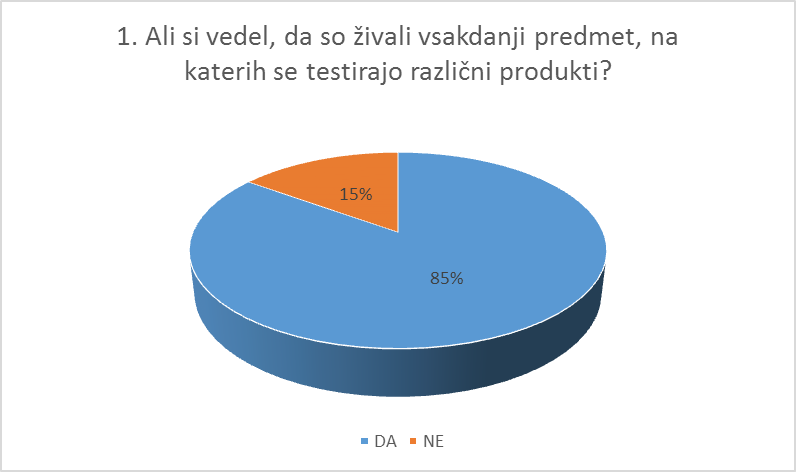 Na prvo vprašanje je 85% dijakov odgovorilo, da so o tem obveščeni oz. da se zavedajo kaj se dogaja z živalmi v laboratorijih. Le 15% dijakov se tega ne zaveda in temu  ne posveča večje pozornosti, kar se mi je zdelo razumljivo, saj se ne zanimamo vsi za iste stvari. Moja pričakovanja so bila kar visoka glede tega, da jih ne bo tolikšen odstotek s to temo seznanjeno ampak ker imamo dandanes internet in medije, se lahko do informacij kar hitro pride. Predpostavil sem si hipotezo, da večina dijakov ni ozaveščena o testiranju, hkrati pa sem tudi predvideval, da jih to ne zanima ali pa da se o tem ne želijo pogovarjati. Del mojega predvidevanja se je potrdil saj 50% dijakov meni, da o tem niso dovolj obveščeni in da si želi izvedeti več o tem. Presenetil pa me je rezultat, da je več dijakov seznanjenih v primerjavi s tistim, ki jih to ne zanima.
Pri tretjem vprašanju je bilo na voljo več odgovorov (Chanel, Dior, Afrodita, Nivea, Green Line in Lush), anketiranci so morali obkrožiti tiste blagovne znamke, za katere mislijo, da ne testirajo na živalih. Predpostavil sem hipotezo, da jih večina ne bo obkrožila prav. Predpostavljena hipoteza se je potrdila. Od vseh ljudi, ki so rešili anketo jih je le 5% odgovorilo prav. Iz tega lahko sklepam, da ljudje ne posvečajo posebne pozornosti izdelkom, ki jih kupijo, kar se mi zdi na nek način opravičljivo saj živimo hitro in stresno življenje in pri tem pozabimo na male malenkosti, ki imajo na koncu velik vpliv. Ljudje bi morali posvečati več pozornosti na to kaj kupujejo, saj imajo velik vpliv nato ali se bodo izdelki, ki so bili testirani še prodajali naprej. Tudi pri četrtem vprašanju se je hipoteza potrdila. Trdil sem, da se jih večina o tem ne pogovarja in rezultati so to tudi pokazali. Od vseh anketirancev se jih kar 72% o tem ne pogovarja. Zdi se mi razumljivo saj v trgovinah ne promovirajo izdelkov, ki niso testirani na živalih ampak obratno, tiste ki so testirani. Pogosto pa ljudi tudi zavajajo z bio izdelki, za katere ljudi mislijo, da nimajo črnega ozadja, vendar se motijo. Da je izdelek bio še ne pomeni, da ni bila katera od sestavin testirana na koži katere od živali, zato se mi zdi še posebej pomembno, da bi morali biti ljudje bolj skrbni pri nakupu izdelkov ter se o tem več pogovarjati. Izmed vseh vprašanj se mi je zdelo 5 vprašanje najbolj pomembno, saj temelji na tem ali je testiranje na živalih uporabno. Pričakoval sem, da bo večina ljudi mnenja, da je testiranje na živalih uporabno, vendar se 62% dijakov s tem ne strinja, kar me je presenetilo. Pri tem vprašanju sem dodal tudi možnost utemeljitve zakaj tako menijo in odgovori so bili kar se da res dobro utemeljeni. Dijaki so svoje razloge  dobro utemeljili. Veliko jih je bilo mnenja, da je živalska koža drugače sestavljena kot naša in da zato ne moremo dobiti točnih rezultatov. Veliko jih je tudi napisalo,  da se jim to zdi nehumano in neetično. Nekateri pa so tudi predlagali, da bi lahko izdelke testirali na morilcih.Bil sem mnenja, da se večina mladih pred nakupom izdelka nikoli ne pozanima ali je bil testiran ali ne in rezultati ankete so to tudi potrdili, saj se jih 70% dijakov  ne pozanima.Glavni razlog, da tega ne počnejo je morda hitrost in živčnost ko kupujemo ali pa morda nezbranost, vendar menim, če bi ljudje bili o tem bolj obveščeni bi namenili več pozornosti.Splošno znano dejstvo je, da največ poskusov izvedejo na miših ali podganah, zato se je tudi 28% dijakov odločilo za ta odgovor. Ker pa se je testiranje tako močno razvilo in hotelo raziskati nova področja na različnih živalih, so začeli posegati po psih, mačkah, opicah, zajcih itd. Znanstveniki so bili prepričani, da če bodo za njihov namen testiranja, uporabili različne živali, bodo prišli mogoče do novih ugotovitev in to je tudi eden izmed glavnih razlogov zakaj dan danes izvajajo poskuse na različnih živalih. Predpostavljena hipoteza, da večina dijakov, ki kupuje izdelke, ki so testirani na živalih vendar pri tem niso pozorna na to, se je potrdila, saj 76% ni pozornih na to. Opazimo pa lahko, da 16% anketirancev ne kupuje takšnih izdelkov. Izmed vseh anketiranih, jih je le 15% odgovorilo pravilno, da so izdelki, ki niso testirani na živalih označeni z logotipom roza zajčka z napisom ˝cruelty free˝. Pričakoval pa sem tudi, da jih večina tega ne bo vedla, saj se za to ne zanimajo. Kar 39% dijakom meni, da letno umre sto tisoč živali za namen testiranja. 32% dijakov je mnenja, da letno umre okoli 12 milijonov živali, 16% dijakov meni da sedemdeset tisoč in 13% dijakov misli, da več kot 20 milijonov.4 ZAKLJUČEKV zaključku bi ponovil tisto, kar sem povedal že v uvodu, to pa je, da sem se za seminarsko nalogo s tem naslovom zato, ker me zanima ali so dijaki o tem ozaveščeni in kakšen je njihov pogled na to.Ugotovil sem, da je to tematika o kateri se res malo govori, zato bi jo bilo potrebno večkrat izpostaviti, še posebej mladim, saj pravijo, da se na njih gradi prihodnost in morda se bo testiranje na živalih v prihodnosti odpravilo. Čeprav jih veliko ve, da uporabljajo živali za vsakodnevne poskuse, menim da je to premalo, da bi lahko trdili, da poznamo to temo. Ugotovil sem, da mladi pri nakupu kozmetike niso pozorni na to ali je izdelek testiran ali ne. Najbrž ima pri tem tudi vpliv ime blagovne znamke, saj smo v takšnem obdobju, v katerem imajo blagovne znamke velik vpliv. Kot drugu razlog pa lahko navedem naš hiter ritem življenja, pri katerem enostavno nimamo časa, da bi pridobili dodatne informacije o izdelku. Ugotovil sem, da je večina mladih mnenja, da testiranje na živalih ni uporabno. Ta podatek se mi zdi zelo pomemben, saj so s tem pokazali, da ni potrebno, da po nepotrebnem mučimo živali in pridobivamo rezultate, za katere ne vemo, da nam bojo v pomoč. Menim, da bo testiranje na živalih čez čas  zastarelo, saj imamo vse več tehnologije, ki bo to delo namesto nas opravljala, vsaj upam tako. Ne bo se modernizirala samo tehnologija, namreč medicina bo čez čas tudi napredovala in se krepila na svojem področju in ko bo prišel pravi čas, se bosta tehnologija in medicina združili  skupaj in tako ne bo več potrebno mučiti živali. 5 SEZNAM VIROV IN LITERATUREhttps://sl.wikipedia.org/wiki/Poskusi_na_%C5%BEivalih. (Dostop: 28.3. 2016)http://www.delo.si/novice/okolje/poskusi-na-zivalih-so-slaba-znanost.html. (Dostop: 28.3.2016)http://www.delo.si/clanek/318373.  (Dostop: 28.3.2016)Anketa: Ozaveščenost o testiranju na živalih med mladimiPozdravljen/a sem Evgen Kozole in delam seminarsko nalogo z naslovom Ozaveščenost o testiranju na živalih med mladimi. Prosil bi te, da si vzameš nekaj minut in rešiš anketo. Anketa je anonimna. Že v naprej se ti zahvaljujem za sodelovanjeSpol: M   ŽLetnik:_______Smer:_________________________________________Ali si vedel, da so živali vsakdanji predmet, na katerih se testirajo različni produkti?DA    NEMeniš, da si dovolj ozaveščen o testiranju na živalih?Da, saj sem seznanjen s temNe, ker me to ne zanimaNe, vendar želim izvedeti več o tem.Obkroži tiste blagovne znamke za katere misliš, da NE testirajo na živalih?CHANELDIORAFRODITANIVEAGREEN LINELUSHSe o tej temi pogovarjaš s kom?SE NES STARŠIS PRIJATELJIS SOŠOLCIMeniš, da je testiranje na živalih uporabno?DA     NEUtemelji zakaj DA/NE:_____________________________________________________Pred nakupom izdelka se posvetujem ali je izdelek testiran na živalih?VEDNOVČASIHREDKONIKOLIObkroži tiste živali, za katere misliš, da jih uporabljajo za testiranje.PSIMAČKEOPICEMIŠIZAJCIVSE OD NAŠTETEGAKupuješ izdelke, ki so testirani na živalih?DA     NE     NISEM POZOREN NA TOS kakšnim logotipom so označeni izdelki ki NISO testirani na živalih?ROZA MAČEK Z NAPISOM ''not tested on animals''ČRKA ''V''ROZA ZAJČEK Z NAPISOM ''cruelty free''NE VEMPribližno koliko živali letno umre zaradi testiranja?Sedemdeset tisoč Sto tisočOkoli 12 milijonovVeč kot 20 milijonov